*			*			*PropostaObserve atentamente a figura abaixo para responder às questões que se seguem: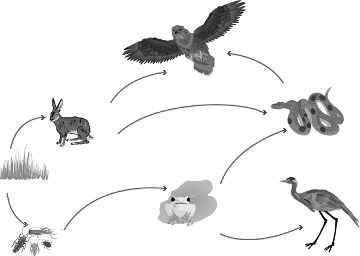 1. Copie da figura para a tabela abaixo as quatro cadeias alimentares que compõem essa teia alimentar, em seguida preencha com os níveis tróficos correspondentes a cada um dos indivíduos da cadeia alimentar copiada.2. Quantos níveis tróficos você encontrou em cada cadeia alimentar?Resposta:(escreva aqui sua resposta)3. Indique os níveis tróficos ocupados por cada um dos seres presentes na teia alimentar: capim, sapo, garça, lebre, cobra, gavião e grilos.ATIVIDADE RECUPERATÓRIA ANUAL 2elaborada por Johann Portscheler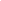 Período 04Esta é a primeira parte da Atividade Recuperatória Anual:Todos os estudantes da turma estão recebendo a mesma proposta que deve ser realizada de maneira individual.Aqueles que estiverem em aula online devem permanecer em videoconferência com o professor.Junto a esta atividade, estão sendo disponibilizados textos, já trabalhados durante o ano letivo, para consulta. Mas também é autorizado ao estudante que consulte seu caderno de conceitos.Cadeia:__________ → __________ → __________ → __________Níveis tróficos:__________ → __________ → __________ → __________ Cadeia:__________ → __________ → __________ → __________ → __________Níveis tróficos:__________ → __________ → __________ → __________ → __________Cadeia:__________ → __________ → __________ → __________Níveis tróficos__________ → __________ → __________ → __________Cadeia:__________ → __________ → __________Níveis tróficos:__________ → __________ → __________capim:sapo:garça:lebre:gaviãocobra:grilo: